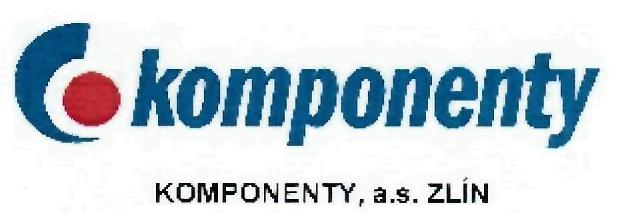 Data sheetEVAC plates lightweight, korkfant platesGeneralThe plates are made of mixtures by pressing in daylight presses with various physical-mechanical characteristics according to the customer's wishes. They are supplied in a standard thickness or they are split to the required thickness with specified dimensions.Plates must be protected against adverse effects of e.g. oxygen, ozone, radiant heat, light, organic solvents, mineral oils, lubricants, grease, fuels, concentrated acids, etc. Long-term contact with copper or corroding objects is harmful.Storing and transport:the lightweight plates must be stored unpackaged on a pallet, loosely stacked on top of each other to a height of 2 m covered with chips, or unless the customer specifies otherwise (e.g. wrapped in PE foil)the warehouse must be dark, dust free, coolthe storage temperature should not exceed +30°C and -10°C and must not fluctuate wildly within this span. Increased temperatures are permissible only in short term.the relative humidity should not exceed 65 % at temperatures up to 25 ° C.they must be at a flat dimensionally suitable pallet, they must not be folded; they must be stored and transported freely, i.e. i.e. not under any tension. During storing, products must not be exposed to any mechanical pressure, excluding their own weight.The storage time of plates has been set to 2 years from the date of manufacture under the conditions specified above. Other storing conditions are governed by ČSN 630001 standard.SafetyThe plates are easily combustible under certain conditions. They need the presence of an open fire or a hot object to ignite. Appropriate safety regulations must be observed during processing.Use:Products made of plates may be used at temperatures from -15°C to +50°C. We send physical and mechanical values ​​of specific products on request.September 2020 